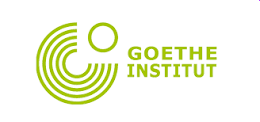 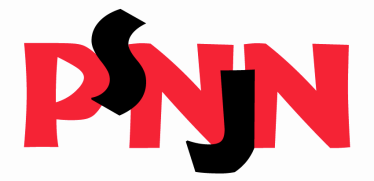 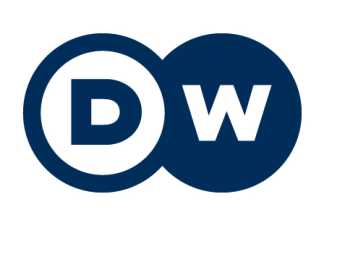 III Ogólnopolski Konkurs Języka Niemieckiego „Lust auf Lesen?”Etap ogólnopolski – 23 maja 2020 r.Poziom A1-A2Uwaga! Rozwiązania przepisujemy na kartę odpowiedzi.Droga Uczennico! Drogi Uczniu!Gratulujemy Ci udziału w etapie ogólnopolskim i życzymy powodzenia w finale konkursu!Aufgabe 1Lies die Sätze, dann hörst du zweimal den Text „Ein Lehrer reist um die Welt“. Entscheide, welche der Sätze 1.1.–1.10. mit dem Inhalt des Textes übereinstimmen. Markiere mit einem X: R – richtig oder F – falsch. Für jede richtige Antwort bekommst du einen Punkt (max. 10 Punkte). Quelle: DW Deutsch lernen. Kostenlos Deutsch lernen mit der DW. Nutzt Texte, Audios, Videos und interaktive Übungen auf dw.com/deutschlernen: https://www.dw.com/de/ein-lehrer-reist-um-die-welt/l-47779057Lesetext 1: „Kuscheltiere”Die Deutschen lieben ihre Kuscheltiere. Oft bekommen sie schon als Baby eins geschenkt, das sie dann das ganze Leben lang begleitet. Nina und David finden heraus, wie wichtig den Deutschen ihre Kuscheltiere sind.SPRECHER: Wie leben die Deutschen und wie sind sie wirklich?NINA: Hallo! Wir sind Nina …
DAVID:… und David vom Deutschlandlabor. Wir beantworten Fragen zu Deutschland und den Deutschen.
NINA: Heute geht es um das Thema „Kuscheltiere“. Fast jedes Kind in Deutschland hat ein Kuscheltier.
DAVID: Aber wie ist es bei den Erwachsenen? Haben die auch Kuscheltiere?
NINA: Gute Frage! Mein erstes Kuscheltier werdet ihr heute kennenlernen.
SPRECHER: Kuscheltiere sind besonders für kleine Kinder ein wichtiges Spielzeug. Sie helfen, wenn man traurig ist oder nicht einschlafen kann. Oder sie sind einfach gute Freunde zum Spielen. Es gibt aber auch Erwachsene, die Kuscheltiere sammeln oder immer ein Stofftier als Glücksbringer dabeihaben. Jährlich werden in Deutschland bis zu 100 Millionen Euro für Kuscheltiere ausgegeben.
NINA: Habt ihr Kuscheltiere?
PERSONEN AUF DER STRAẞE:
– Ja.
– Ja, habe ich, ganz viele.
NINA: Hattest du ein Kuscheltier als Kind?
PERSONEN AUF DER STRAẞE: Ja.
NINA: Was war das?
PERSONEN AUF DER STRAẞE:
– Einen Hasen.
– So ein kleiner Bär, der hieß Marco.
– Eine Katze, ein Waschbär, ein Koalabär. Also ich hatte, glaube ich, so zehn, zwölf.
– Ich habe mal ein Kuscheltier im Urlaub verloren. Also danach ist für mich eine kleine Welt zusammengebrochen, muss ich ehrlich sagen.
SPRECHER: Bären, Hasen, Affen, Schafe, Hunde… jedes Tier kann ein Kuscheltier sein. Graziano Ruggeri kennt sich gut mit Kuscheltieren aus, denn er verkauft sie täglich.
NINA: Welches Tier wird am häufigsten gekauft?
GRAZIANO RUGGERI: Am häufigsten verkaufen wir den Hasen, als Niedlichkeitsfaktor, zu bestimmten Anlässen. Der sieht immer toll aus. An zweiter Stelle kann man schon den klassischen Teddybären nehmen.
NINA: Und wie lange hält so ein Teddybär?
GRAZIANO RUGGERI: Diese Qualitäts-Teddybären, die gehen dann halt bis ins hohe Alter. Ja, weil die einfach von der Qualität her so ausgelegt sind, dass die lange halten. Die trendigen Sachen, die haben eine geringere Lebenserwartung.
DAVID: Also in Deutschland haben Kuscheltiere Kultstatus. Sie sind Glücksbringer oder einfach gute Freunde für die Kinder.
NINA: In fast jeder Wohnung in Deutschland findet man Kuscheltiere, sogar bei Erwachsenen, denn Kuscheltiere begleiten die Menschen hier oft ein Leben lang.
DAVID: Aber was passiert eigentlich, wenn ein Kuscheltier mal kaputtgeht?SPRECHER: Nina und David besuchen eine ganz besondere Klinik.NINA: Das ist eine Puppenklinik.
Herr Offermann, das ist Frosti. Den habe ich seit meiner Geburt. Können Sie mir helfen, dass Frosti wieder sehen kann?
MARCEL OFFERMANN: Ja, das können wir. An den Augen einfach an der Füllung ein bisschen, nicht wahr?NINA: Ja.
DAVID: Wer ist denn der typische Kunde hier bei Ihnen?
MARCEL OFFERMANN: 60 bis 70, eine einzige Puppe im Leben gehabt, gut behütet, doch dann kommen die Enkelkinder und dann geschieht es.
DAVID: Und was kostet das, so eine Puppe zu reparieren?
MARCEL OFFERMANN: Das sind so etwa 70 bis 80 Arbeitsstunden, und wenn man komplett fertig ist mit den Ersatzteilen, die man ersetzt, ist man bei einem Preis von etwa 1500 bis 1800 Euro.
NINA: Was?
MARCEL OFFERMANN: Ja.
SPRECHER: Herr Offermann operiert also meistens alte Puppen. Heute hat er Ninas Kuscheltier Frosti gesund gemacht.
NINA: Total super. Danke, Herr Offermann.
MARCEL OFFERMANN: Gerne, jederzeit!
DAVID: Danke schön, auf Wiedersehen!SPRECHER: Nun wollen Nina und David herausfinden, welche Kuscheltiere die Leute in ihren Wohnungen haben.
DAVID: Guten Tag.
NINA: Hallo. Wir brauchen Ihre Hilfe. Wir sollen Kuscheltiere sammeln.
DAVID: Haben Sie da was im Laden vielleicht?
WIRT: Schauen wir mal!
KINDER: Ganz, ganz viele.
NINA: Könnt ihr die mal alle holen?
KINDER: Nicht alle.
NINA: Die, die ihr uns zeigen möchtet. Wer ist das denn?
WIRT: Lieselotte.
NINA: Lieselotte!
FRAU: Sind das genug?
DAVID: Das sind auf jeden Fall genug, danke schön!
NINA: In Deutschland bekommen viele Kinder ein Kuscheltier geschenkt, das sie als Erwachsene oft noch haben.
DAVID: Manche behalten ihre Kuscheltiere sogar, wenn sie kaputt sind und bringen sie zu einem Spezialisten zum Reparieren. Wie geht es eigentlich Frosti?
NINA: Ach, seit er wieder sehen kann, ist er viel unterwegs. Heute ist er im Kino.
DAVID: So ganz allein?
NINA: Ja klar, immerhin ist er so alt wie ich. Da kann er doch mal allein ins Kino gehen?
DAVID: Klar.Quelle: DW Deutsch lernen. Kostenlos Deutsch lernen mit der DW. Nutzt Texte, Audios, Videos und interaktive Übungen auf dw.com/deutschlernen: https://www.dw.com/de/folge-14-kuscheltiere/l-18924452Aufgabe 2Lies den Text „Kuscheltiere“ und entscheide, welcher Satz (2.1.-2.10.) zu welcher Person passt. Schreibe die Angaben in die rechte Spalte der Tabelle. Für jede richtige Antwort bekommst du einen Punkt (max. 10 Punkte).Aufgabe 3Ergänze anhand des Textes „Kuscheltiere“ die Lücken 3.1.–3.10. in der Zusammenfassung mit dem jeweils passenden Wort A, B oder C aus der Tabelle.  Für jede richtige Antwort bekommst du einen Punkt (max. 10 Punkte).Die Deutschen bekommen oft ein 3.1. ________ als Geschenk und haben es das ganze Leben lang. Für 3.2. ________ sind Kuscheltiere besonders wichtig, denn man kann mit ihnen spielen und sie helfen, wenn das Kind z. B. 3.3. ________ ist. Viele Erwachsene haben eine Sammlung von Kuscheltieren zu Hause oder ihre Glücksbringer dabei. Im 3.4. _______ geben die Deutschen bis zu 100 Millionen Euro für die Spielzeuge aus. Nina und David 3.5. _______ die Personen auf der Straße, ob sie ein Kuscheltier hatten. Viele nennen einen Hasen, einen Bären, einen Waschbären, einen Koalabären oder eine Katze. Graziano Ruggeri verkauft Kuscheltiere. Am häufigsten werden 3.6. _______ gekauft, den zweiten Platz belegen Teddybären. Marcel Offermann dagegen 3.7. ________ alte Spielzeuge, manchmal dauert es 70 bis 80 Stunden und 3.8. _______ viel Geld. Nina hat auch ihr Lieblingskuscheltier Frosti und Herr Offermann repariert seine 3.9. _______. Frosti kann dann ins Kino gehen, denn er ist so alt wie Nina und ist viel 3.10. _______.Lesetext 2: „Stirbt der Spielzeugladen?”Generationen von Kindern haben ihre Nasen an die Schaufenster von Spielzeugläden gedrückt und von Puppen oder Bauklötzen geträumt. Doch die Läden sind in Gefahr, denn immer mehr Menschen kaufen Spielzeug im Internet.Früher waren sie ein Paradies für Kinder: Geschäfte, in denen es Puppen, Bauklötze und alle anderen Arten von Spielzeug gab. Manchmal fuhr dort sogar eine Modelleisenbahn durch eine Landschaft mit Bergen, Bäumen und kleinen Häusern. Viele Menschen kennen solche Spielzeugläden noch aus ihrer Kindheit. Doch in den Einkaufsstraßen findet man sie nur noch selten.Viele Läden müssen schließen, weil sich der Verkauf von Spielzeug für sie nicht mehr lohnt. Ein Grund dafür ist, dass immer mehr Menschen im Internet einkaufen. 40 Prozent des Umsatzes werden heute dort gemacht. Aber auch andere Geschäfte haben inzwischen immer wieder Spielzeug im Angebot. Pünktlich zu Weihnachten warb zum Beispiel ein Discounter, der sonst vor allem Lebensmittel verkauft, mit einem ganzen Prospekt für Spielzeug.Reine Spielzeug-Fachgeschäfte scheinen nicht mehr modern zu sein und langsam auszusterben. Jürgen Budke, der das Kinderkaufhaus Mukk in Münster leitet, sagt: „Wir sind Dinosaurier.“ Aber er ist überzeugt, dass die Dinosaurier überleben können – mit Ideen, die mehr Einkaufsspaß bieten.In seinem Geschäft dürfen Kinder das Spielzeug nicht nur anschauen, sondern auch anfassen und ausprobieren. Sogar ein Karussell gibt es dort. Außerdem finden regelmäßig Veranstaltungen statt, zum Beispiel die „Magische Nacht im Kinderkaufhaus“. Das erinnert an den alten Zauber, den die Spielzeugläden schon früher für Kinder hatten. Und vielleicht ist der ja doch stärker als das Internet.Quelle: DW Deutsch lernen. Kostenlos Deutsch lernen mit der DW. Nutzt Texte, Audios, Videos und interaktive Übungen auf dw.com/deutschlernen: https://www.dw.com/de/stirbt-der-spielzeugladen/l-47808112Aufgabe 4Wähle von den vorgegebenen Antworten A, B und C die korrekte aus. Für jede richtige Antwort bekommst du einen Punkt (max. 7 Punkte).4.1. Generationen von Kindern haben (…) von Puppen oder Bauklötzen geträumt, bedeutet…A. Generationen von Kindern haben sich Puppen oder Bauklötze gewünscht.B. Generationen von Kindern hatten Traumpuppen und Traumbauklötze.C. Generationen von Kindern haben an Puppen und Bauklötzen gedacht.4.2. Viele Menschen kennen solche Spielzeugläden noch aus ihrer Kindheit, bedeutet…A. Viele Menschen kennen solche Spielzeugläden noch, als sie Kinder waren.B. Viele Menschen kennen solche Spielzeugläden noch, als sie keine Kinder hatten.C. Viele Menschen kennen solche Spielzeugläden noch, als ihre Kinder sie besuchten.4.3. Doch die Läden sind in Gefahr, bedeutet…A. Doch die Läden sind gefährlich.B. Doch die Läden sind gefährdet.C. Doch die Läden sind in Sicherheit. 4.4. Ein Grund dafür ist, dass immer mehr Menschen im Internet einkaufen, bedeutet…A. Ein Grund dafür ist, dass immer mehr Menschen im Computer einkaufen.B. Ein Grund dafür ist, dass immer mehr Menschen im Handy einkaufen.C. Ein Grund dafür ist, dass immer mehr Menschen im Netz einkaufen. 4.5. Aber auch andere Geschäfte haben inzwischen immer wieder Spielzeug im Angebot, bedeutet…A. Aber auch andere Geschäfte haben inzwischen immer wieder Spielzeug angeboten.B. Aber auch andere Geschäfte bieten inzwischen immer wieder Spielzeug an.C. Aber auch andere Geschäfte verbieten inzwischen immer wieder Spielzeug.4.6. (..) ein Discounter, der sonst vor allem Lebensmittel verkauft, bedeutet…A. ein Discounter, der sonst in erster Linie Lebensmittel verkauft.B. ein Discounter, der sonst nie Lebensmittel verkauft.C. ein Discounter, der sonst selten Lebensmittel verkauft.4.7. In seinem Geschäft dürfen Kinder das Spielzeug nicht nur anschauen (…), bedeutet…A. In seinem Einkauf dürfen Kinder das Spielzeug nicht nur anschauen.B. In seinem Laden dürfen Kinder das Spielzeug nicht nur anschauen.C. In seinem Interesse dürfen Kinder das Spielzeug nicht nur anschauen.Aufgabe 5Ordne den angegebenen Verben oder Ausdrücken Synonyme aus dem Text zu. Für zwei Verben findest du kein Paar. Für jede richtige Antwort bekommst du einen Punkt (max. 7 Punkte).  Lesetext 3: „Der Berliner Zoo wird 175 Jahre alt”Als er 1844 gegründet wurde, war der Berliner Zoo noch sehr klein. Heute gehört er mit 13.000 Arten zu den größten Tierparks der Welt. Besonders berühmt wurde der Zoo durch „Stars“ wie den Eisbären Knut.Der Berliner Zoo ist ein Publikumsmagnet: Viele erinnern sich noch an das Eisbärbaby Knut, das Besucher aus aller Welt anzog. Doch das war nicht immer so. Als Deutschlands erster Tierpark 1844 neu gegründet worden war, interessierte sich kaum jemand für die 47 Affen, Bären und Vögel, die der Zoo vom König bekommen hatte.

Die Bedeutung des Tierparks wuchs erst ab 1870, als reiche Berliner begannen, den Zoo finanziell zu unterstützen. So konnte zum Beispiel ein indisches Elefantenhaus gebaut werden. Die Exotik von Tieren und Gebäuden sorgte für steigende Besucherzahlen. Bis 1931 wurden sogar Menschen aus fremden Ländern wie Tiere „ausgestellt“.

Im Zweiten Weltkrieg wurde der Zoo fast völlig zerstört. Von mehr als 3700 Tieren waren am Ende des Krieges nur 91 übrig. Eines davon war ein Flusspferd mit dem Namen Knautschke. Es überlebte auch die Blockade der Stadt in den Jahren 1948/49, weil die Berliner Futter für Knautschke sammelten. „Es wurde für sie zum Sinnbild des eigenen Durchhaltewillens“, erklärt Clemens Maier-Wolthausen, der ein Buch über den Berliner Zoo geschrieben hat.

Im Jahr 1955 gründete man auch in Ostberlin einen Tierpark. Im Westen freute man sich über die ersten Pandas – ein Geschenk des chinesischen Staatschefs Hua Guofeng. Nach der Wiedervereinigung wurde aus den beiden Berliner Zoos ein großer Tierpark. Heute beherbergt er 13.000 verschiedene Arten und zieht jedes Jahr fünf Millionen Besucher an.Quelle: DW Deutsch lernen. Kostenlos Deutsch lernen mit der DW. Nutzt Texte, Audios, Videos und interaktive Übungen auf dw.com/deutschlernen: https://www.dw.com/de/der-berliner-zoo-wird-175-jahre-alt/l-49910916Aufgabe 6Beantworte die Fragen zum Text „Der Berliner Zoo wird 175 Jahre alt“ im ganzen Satz. Die Antworten müssen grammatikalisch und orthografisch korrekt sein und mit dem Inhalt des Textes übereinstimmen. Für jede richtige Antwort bekommst du zwei Punkte (max. 12 Punkte).6.1. Seit wann existiert der Berliner Zoo?_____________________________________________________________________6.2. Wie heißt der berühmte Eisbär?_____________________________________________________________________6.3. Wer unterstützt den Zoo seit 1870 finanziell?_____________________________________________________________________6.4. Wie heißt der Buchautor über den Berliner Zoo?_____________________________________________________________________6.5. Wie viele Tiere hatte der Tiergarten nach dem Krieg?_____________________________________________________________________6.6. Wie viele Besucher kommen jährlich in den Berliner Zoo?_____________________________________________________________________Aufgabe 7Wähle von den Antworten A, B, C und D die richtige aus. Für jede richtige Antwort bekommst du einen Punkt (max. 14 Punkte).8.1. Am 3. Oktober feiert Deutschland…A. den Mauerfall.B. den Tag der Deutschen Einheit.                 C. die Entstehung der Bundesrepublik.       D. die ersten demokratischen Wahlen.8.2. Wie heißt die deutsche Bundeskanzlerin?A. Ursula von der Leyen       B. Kristina Schröder      C. Angela Merkel       D. Annette Schavan8.3. Welche der Persönlichkeiten war kein Politiker?A. Konrad Adenauer    B. Willy Brandt     C. Helmut Kohl	  D. Johannes Gutenberg8.4. Wann wurden die BRD und die DDR gegründet?A. 1945		  B.  1949	       C.  1963	 	  D. 19708.5. Welche der folgenden berühmten Personen war kein Deutscher?A. Johannes Gutenberg                             	     C. Friedrich Schiller        B. Wolfgang Amadeus Mozart                   	     D. Martin Luther8.6. Was ist die beste Note in der Schule in Deutschland?A. eine Eins              B. eine Zwei             C. eine Fünf           D. eine Sechs8.7. Welche der Lebensmittelmarken kommt nicht aus Deutschland?A. Dr. Oetker             B. Knorr                   C. Red Bull             D. Jacobs8.8. Die Pinakothek ist…A. ein Club in Berlin.          B. ein Museum für Kunst in München.C. eine Bibliothek in Göttingen.        D. der Hafen in Hamburg.8.9. Das berühmte Märchenschloss Neuschwanstein befindet sich…A. in Rheinland-Pfalz.  B. in Hessen.         C. in Brandenburg.    D. in Bayern.8.10. Wie wird der Karneval in Deutschland noch genannt?A. die fünfte Jahreszeit  B. Fest der Narren C. Rosenmontag  D. Aschermittwoch8.11. Die berühmte deutsche Schwebebahn ist…A. in Wuppertal.        B. in Berlin.               C. in Leipzig.	       D. in Göttingen.8.12. Johann Wolfgang von Goethe zählt zu den bekanntesten…A. Philosophen.     	   C. Sängern.B. Dichtern.  	   D. Sportlern.8.13. Hans Zimmer ist ein…A. Schauspieler        B. Filmkomponist.      C. Schriftsteller.     D. Modeschöpfer.8.14. Wie lange dauert in den meisten Bundesländern die Grundschule?A. 4 Jahre              B. 6 Jahre                  C. 8 Jahre	      D. 10 JahreWir bedanken uns für deine Teilnahme an dem Wettbewerb!RF1.1.Der Lehrer heißt Jan Kammann.                                                      1.2.Der Mann unterrichtet Englisch und Deutsch.                                   1.3.Die Schüler lernen Deutsch und eine neue Kultur.                           1.4.In Nicaragua gibt es einen Schwarzwald.                                      1.5.Den besten Latte Macchiato der Welt kann man in Westafrika trinken.                                                                                             1.6.In Bulgarien war der Lehrer zwei Tage.                                          1.7.In Südkorea darf man nicht lachen und diskutieren.                       1.8.Der Lehrer mag die koreanische Küche.                                        1.9.Der Mann weiß nicht viel über andere Kulturen.                            1.10.Der Lehrer möchte noch 45 Länder besuchen.                              Wer hat das gesagt?2.1.Kuscheltiere helfen beim Einschlafen.                                               2.2.Mit Kuscheltieren kann man spielen.                                             2.3.Graziano Ruggeri verkauft Kuscheltiere jeden Tag.                      2.4.Teddybären sind von guter Qualität und haben eine lange Lebenserwartung.                                                                              2.5.Kuscheltiere sind Glücksbringer und gute Freunde.                      2.6.Kuscheltiere „gehen“ oft mit Menschen das ganze Leben lang.2.7.Die Reparatur einer Puppe kostet bis zu 1800 Euro.                             2.8.Herr Offermann hat Ninas Kuscheltier Frosti repariert.                  2.9.Manche Erwachsene haben ihre kaputten Kuscheltiere in der Wohnung.2.10.Viele Kinder bekommen ein Kuscheltier als Geschenk.ABCABC3.1.BabyKuscheltierGeschenk3.6.SchafeHundeHasen3.2.KinderErwachseneHunde3.7.kauftrepariertbringt3.3.lustigtraurigdoof3.8.kostetmachtverkauft3.4.WocheMonatJahr3.9.HaareNaseAugen3.5.fragenbringenantworten3.10.unterwegsjungwichtig5.1.nicht mehr leben5.2.führen5.3.produzieren5.4.ansehen5.5.in die Hand nehmen5.6.bringen5.7.testen5.8.zumachen5.9.Einkäufe machen